Prospettive di sviluppo per il fotovoltaicoSalvatore LombardoCNR-IMMLa transizione a un'economia circolare e sostenibile basata sulle energie rinnovabili è un obbiettivo primario e improrogabile per l'umanità, per moderare la crisi ambientale in atto.  La tecnologia fotovoltaica rappresenta un ingrediente fondamentale per questo obbiettivo. In questa relazione discuteremo le principali tecnologie fotovoltaiche commerciali esistenti, dal silicio al film sottile, possibili direzioni di evoluzione del settore, e alcune attività in corso presso l’IMM, dai nuovi materiali alle nuove applicazioni.    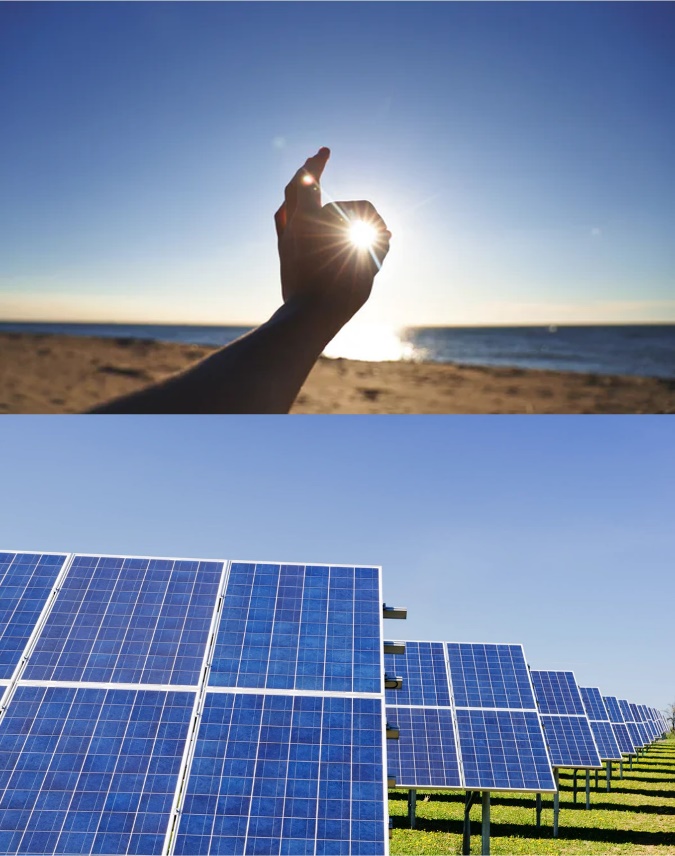 